华东师范大学通信与电子工程学院2020年电子信息硕士（电子与通信工程）专业学位（非全日制）研究生调剂复试方案一、接收调剂生专业电子信息（非全日制）：电子与通信工程 085400。二、申请对象报考电子信息相关专业的全日制或非全日制考生。三、申请条件(1) 初试成绩符合第一志愿报考专业一区的全国初试成绩基本要求。(2) 考生本科专业为电子信息相关专业（包括电子、通信、计算机、软件、控制、自动化等专业），第一志愿报考专业应为电子信息相关专业，且达到电子信息专业硕士的复试分数线。(3) 考生初试科目二应为英语一或英语二；业务课一应为数学一或数学二；业务课二为电子信息相关考试科目。四、调剂生复试及录取(1)我院2020年硕士研究生复试全部采用线上（远程网络视频）ZOOM平台复试（备用平台为腾讯会议），请有意向申请调剂的考生提前熟悉操作使用流程。ZOOM平台相关信息，请考生查看我校研究生招生办发布的《华东师范大学2020年硕士研究生招生复试-考生须知》，链接为：https://yjszs.ecnu.edu.cn/system/yjszsxx_detail.asp?id=202005012015007516391210815），按要求提前做好复试准备，并详阅《华东师范大学研究生复试平台安装及操作手册（考生版）》熟悉ZOOM复试平台。具体会议号（11 位数字）、参会密码（8位数字）、会议时间另行通知。(2) 按照初试成绩从高到低排序进入复试。同等条件下，取得科研成果、参加竞赛、参与科研项目课题或具有科研实践经历的考生优先。(3)2020年我院非全日制硕士研究生只招收定向考生，申请调剂的考生需要填写《华东师范大学2020年非全日制硕士研究生调剂复试申请表》（见附件），提交时间及方式另行通知。非全日制的考生在拟录取时必需向我院提供定向单位信息（如定向工作单位所在地、单位名称等），并签订《华东师范大学非全日制硕士研究生定向培养协议书》。(4)调剂复试考生来自不同的地区和学校，初试科目也不完全一致，初试成绩可比性差，调剂考生以复试成绩排序确定录取名单。拟录取名单经研究生招生办公室审核通过后在网上公布。五、申请方法	调剂考生必须通过教育部指定的“全国硕士生招生调剂服务系统”进行调剂（http://yz.chsi.com.cn或http://yz.chsi.cn）。未通过该调剂系统调剂录取的考生一律无效。六、2020年非全日制收费标准可参考：华东师范大学2020年招收研究生学费收费标准https://yjszs.ecnu.edu.cn/system/ecnuyjsxf.asp。七、联系方式电话：021-54345119邮箱：ceeyjs@cee.ecnu.edu.cn。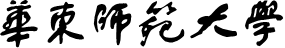 非全日制硕士研究生调剂复试申请表考生编号姓名照片（可以将电子照片贴在此，然后打印，建议用准考证上面的照片）报考学校及代码报考学校及代码性别照片（可以将电子照片贴在此，然后打印，建议用准考证上面的照片）报考专业及代码报考专业及代码照片（可以将电子照片贴在此，然后打印，建议用准考证上面的照片）申请院系和专业申请院系和专业照片（可以将电子照片贴在此，然后打印，建议用准考证上面的照片）初试科目及成绩初试科目及成绩考生就业单位考生就业单位考生就业单位就业单位所在地（区、县）就业单位所在地（区、县）就业单位所在地（区、县）考生须知非全日制研究生工资关系、人事档案、户籍关系、组织关系等不转入甲方；乙方的工资、生活津贴、医疗、保险、交通、住宿等由定向就业单位或乙方本人承担。乙方不享受甲方各类奖学金和助学金。。学生在我校培养期间，乙方应严格遵守法律法规及甲方学籍管理规定等各项规章制度，恪守学术道德，参加规定的学业课程和相应的教育教学环节。考生签名：　年月日非全日制研究生工资关系、人事档案、户籍关系、组织关系等不转入甲方；乙方的工资、生活津贴、医疗、保险、交通、住宿等由定向就业单位或乙方本人承担。乙方不享受甲方各类奖学金和助学金。。学生在我校培养期间，乙方应严格遵守法律法规及甲方学籍管理规定等各项规章制度，恪守学术道德，参加规定的学业课程和相应的教育教学环节。考生签名：　年月日非全日制研究生工资关系、人事档案、户籍关系、组织关系等不转入甲方；乙方的工资、生活津贴、医疗、保险、交通、住宿等由定向就业单位或乙方本人承担。乙方不享受甲方各类奖学金和助学金。。学生在我校培养期间，乙方应严格遵守法律法规及甲方学籍管理规定等各项规章制度，恪守学术道德，参加规定的学业课程和相应的教育教学环节。考生签名：　年月日非全日制研究生工资关系、人事档案、户籍关系、组织关系等不转入甲方；乙方的工资、生活津贴、医疗、保险、交通、住宿等由定向就业单位或乙方本人承担。乙方不享受甲方各类奖学金和助学金。。学生在我校培养期间，乙方应严格遵守法律法规及甲方学籍管理规定等各项规章制度，恪守学术道德，参加规定的学业课程和相应的教育教学环节。考生签名：　年月日非全日制研究生工资关系、人事档案、户籍关系、组织关系等不转入甲方；乙方的工资、生活津贴、医疗、保险、交通、住宿等由定向就业单位或乙方本人承担。乙方不享受甲方各类奖学金和助学金。。学生在我校培养期间，乙方应严格遵守法律法规及甲方学籍管理规定等各项规章制度，恪守学术道德，参加规定的学业课程和相应的教育教学环节。考生签名：　年月日非全日制研究生工资关系、人事档案、户籍关系、组织关系等不转入甲方；乙方的工资、生活津贴、医疗、保险、交通、住宿等由定向就业单位或乙方本人承担。乙方不享受甲方各类奖学金和助学金。。学生在我校培养期间，乙方应严格遵守法律法规及甲方学籍管理规定等各项规章制度，恪守学术道德，参加规定的学业课程和相应的教育教学环节。考生签名：　年月日考生其他要说明的情况招生院系意见年月日年月日年月日年月日年月日年月日